PRESSEMITTEILUNG	23. Januar 2024QUANTRON stellt 14 Trucks für den ersten groß angelegten Einsatz von brennstoffzellen-elektrischen Nutzfahrzeugen in GroßbritannienIn Zusammenarbeit mit Novuna Vehicle Solutions und dem Hersteller von Brennstoffzellen-Elektrofahrzeugen Electra Commercial Vehicles wird QUANTRON FCEV-Trucks verschiedener Gewichtsklassen und Kategorien in der Region Tees Valley einführen.Das Projekt umfasst mindestens 20 Brennstoffzellen-Trucks und die Entwicklung einer strategisch günstig gelegenen Wasserstofftankstelle. QUANTRON wird zwölf QUANTRON QLI FCEV-Transporter sowie zwei QUANTRON QHM FCEV-Schwerlastkraftwagen bereitstellen.Das Projekt wird mit 7 Millionen Pfund von der britischen Regierung im Rahmen der Tees Valley Hydrogen Transport Hub Competition unterstützt.Das Clean-Tech-Unternehmen Quantron AG, deutscher Spezialist für nachhaltigen Personen- und Gütertransport, beteiligt sich an einem Pionierprojekt, bei dem ab Mitte der 2020er Jahre erstmals Flotten von Brennstoffzellen-Lkw in der Region Tees Valley eingesetzt werden sollen. Das Projekt umfasst mindestens 20 Brennstoffzellen-Trucks und die Entwicklung einer strategisch günstig gelegenen Wasserstofftankstelle. Es handelt sich um den ersten groß angelegten Einsatz von Brennstoffzellen-Elektro-Trucks in Großbritannien. QUANTRON wird der erste Anbieter von wasserstoffbetriebenen leichten Nutzfahrzeugen und Lkw mit Rechtslenkung (Right-Hand-Drive - RHD) sein, wobei die erste Kundenlieferung für das erste Quartal 2025 erwartet wird.In Zusammenarbeit mit dem britischen Unternehmen Novuna Vehicle Solutions, einem Anbieter von Fahrzeugleasing und Flottenmanagement, wird die Quantron AG zusammen mit dem Hersteller von Brennstoffzellen-Elektrofahrzeugen Electra Commercial Vehicles die Fahrzeuge bereitstellen. QUANTRON wird zwölf QUANTRON QLI FCEV Transporter in der 4-7t Klasse sowie zwei QUANTRON QHM FCEV Schwerlasttransporter in der 19t Klasse beisteuern.Darüber hinaus wird Exolum, ein führendes Unternehmen der Energiebranche, eine strategisch günstig gelegene Wasserstofftankstelle im Tees Valley errichten, um eine nahtlose und nachhaltige Betankungsinfrastruktur zu gewährleisten. Diese Tankstelle wird grünen Wasserstoff durch ein fortschrittliches Elektrolyseverfahren herstellen und eine leicht verfügbare und zugängliche Betankungslösung für die eingesetzten Lkw und andere Fahrzeuge bieten.Das 7-Millionen-Pfund-Projekt, das Teil des Tees Valley Hydrogen Transport Hub ist, wird vom Verkehrsministerium finanziert und in Partnerschaft mit Innovate UK durchgeführt. Novuna Vehicle Solutions hat als Teil des Tees Valley Hydrogen Vehicle Ecosystem Consortium Fördermittel in Höhe von über 2,1 Millionen Pfund erhalten. Der erste groß angelegte Einsatz von Brennstoffzellen-Elektro-Lkw in Großbritannien wird als Musterbeispiel für den Fortschritt dienen und die Entwicklung weiterer Wasserstofftankstellen im gesamten strategischen Straßennetz vorantreiben.Andreas Haller, CEO und Gründer der Quantron AG: „Wir sind stolz, ein Teil dieser Initiative zu sein. Unsere innovative QUANTRON INSIDE-Technologie nach Großbritannien zu bringen, ist ein wichtiger Schritt in unserer globalen Strategie und wir freuen uns, dies in Zusammenarbeit mit unserem Partner Novuna zu tun. Diese Fahrzeuge werden die ersten RHD-Brennstoffzellen-Lkw mit dem QUANTRON-Logo auf dem Kühlergrill sein, und sie werden die ersten ihrer Art sein, die internationale RHD-Märkte für uns erschließen.“Utz Rachner, Global Sales Director der Quantron AG: „Dank der guten Zusammenarbeit mit NOVUNA konnten wir erfolgreich am Tees Valley Projekt teilnehmen und werden Wasserstofffahrzeuge auf den britischen Markt bringen, die unser Engagement für Nachhaltigkeit widerspiegeln und einen neuen umweltfreundlichen Standard für Nutzfahrzeuge setzen, die mit sauberem Wasserstoff betrieben werden.“Bilder (Zum Download bitte auf die Bildvorschau klicken):Die Originalbilder in hoher und niedriger Auflösung finden Sie hier: Pressemitteilungen der Quantron AG (https://www.quantron.net/q-news/pr-berichte/) Über die Quantron AG Die Quantron AG ist Plattformanbieter und Spezialist für nachhaltigen Personen- und Gütertransport; insbesondere für LKW, Busse und Transporter mit vollelektrischem Antriebsstrang und H2-Brennstoffzellentechnologie. Das deutsche Unternehmen aus dem bayerischen Augsburg verbindet als Hightech-Spinoff der renommierten Haller GmbH über 140 Jahre Nutzfahrzeugerfahrung mit modernstem E-Mobilitäts-Knowhow und positioniert sich global als Partner bestehender OEMs.  Mit dem Quantron-as-a-Service Ecosystem (QaaS) bietet QUANTRON ein Gesamtkonzept, das alle Facetten der Mobilitätswertschöpfungskette umfasst: QUANTRON INSIDE beinhaltet ein breites Angebot an sowohl Neufahrzeugen als auch Umrüstungen für Bestands- und Gebrauchtfahrzeuge von Diesel- auf batterie- und wasserstoffelektrische Antriebe mit der hoch-innovativen QUANTRON INSIDE Technologie. QUANTRON CUSTOMER SOLUTIONS gewährleistet mit einem europaweiten Netzwerk von 700 Servicepartnern digitale und physische Aftersales-Lösungen sowie ein Serviceangebot für Wartung, Reparatur und Ersatzteile, Telematik- und In-Cloud-Lösungen für Ferndiagnose und Flottenmanagement. Kunden erhalten eine individuelle Beratung zu u. a. maßgeschneiderten Lade- und Tanklösungen, Miet-, Finanzierungs- und Leasingangeboten. In der QUANTRON Academy werden außerdem Schulungen und Workshops angeboten. QUANTRON ENERGY & POWER STATIONS wird zukünftig als Plattform die Produktion und den Vertrieb von grünem Wasserstoff und Strom realisieren. Dafür hat sich die Quantron AG mit starken globalen Partnern zusammengeschlossen. Diese Clean Transportation Alliance bildet gleichzeitig auch einen wichtigen Baustein für die Versorgung von Fahrzeugen mit der notwendigen grünen Lade- und H2-Tank-Infrastruktur. QUANTRON steht für die Kernwerte RELIABLE, ENERGETIC, BRAVE (zuverlässig, energetisch, mutig). Das Expertenteam des Innovationstreibers für E-Mobilität leistet einen wesentlichen Beitrag zum nachhaltig umweltfreundlichen Personen- und Gütertransport.Besuchen Sie die Quantron AG auf unseren Social Media Kanälen bei LinkedIn und YouTube. Weitere Informationen unter www.quantron.net Ansprechpartner:  Jörg Zwilling, Director Global Communications & Business Development Quantron AG, j.zwilling@quantron.net
Stephanie Miller, Marketing & Communications Quantron AG, press@quantron.net 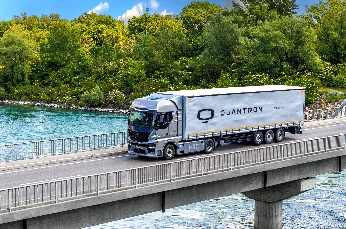 QUANTON QHM FCEV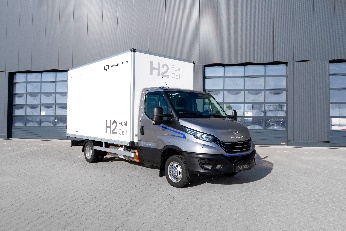 QUANTRON QLI FCEV